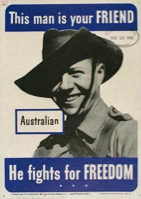 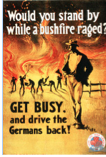 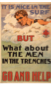 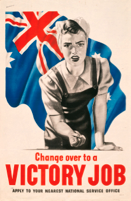 \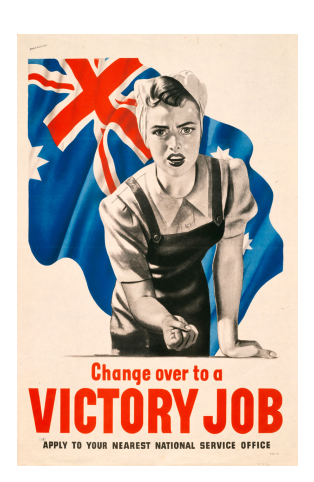 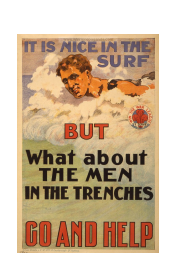 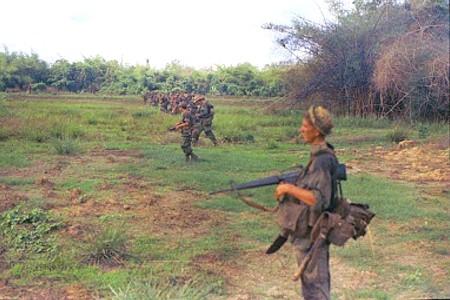 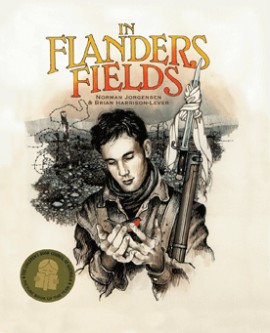 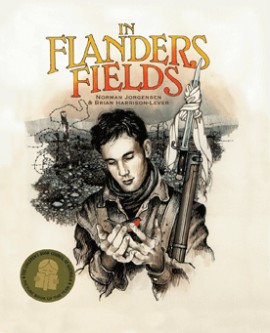 Text OverviewA variety of Propaganda War Posters demonstrate how the composer uses visual representations, emotive language and point of view to convey a message. A variety of Propaganda War Posters demonstrate how the composer uses visual representations, emotive language and point of view to convey a message. Cross-Curriculum PrioritiesGeneral CapabilitiesGrammar / PunctuationPhonological / Graphological ProcessingAsia and Australia’s engagement with Asia (and the world)Critical and creative thinkingLiteracy Objectives                                                                                                                                    Teaching and Learning                                                                        Resources Objectives                                                                                                                                    Teaching and Learning                                                                        Resources Objectives                                                                                                                                    Teaching and Learning                                                                        Resources Objective ABackground Information Ask: does this look like a poster about war? What would you expect to see in a war poster? View the poster Discuss what stands out for the students. Use prompting questions (e.g. Would this make you feel like joining the forces? – introduce enlist into vocabulary) to establish student’s feelings towards the poster. Discuss the purpose of the poster and its’ intended audience.  Discuss relevant vocabulary (e.g. trenches, enlist, who we are helping?) Using think, pair, share: what is the poster about? Why do you think the poster shows someone in the ocean?  Hot Seat Students imagine they are a young Australian man (discuss the implications of being a young Australian during a time of war). Introduce the concept of ‘hot seat’. Students are to imagine they are the character and respond to questions posed from the audience (class). Examples of questions include how do you feel? Will you enlist? How do you feel about Australia? Why do you want or not want to enlist? Have any of your friends enlisted? Does that change your decision? Do you feel guilty? Are you proud to go? 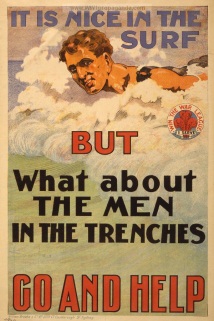 Objective BDiscussion of visual literacy Discuss what stands out for the students. Use prompting questions to establish student’s feelings towards the poster. Discuss the purpose of the poster and its’ intended audience.  Discuss relevant vocabulary (victory – why have they used such emotive language?) Using think, pair, share: what is the poster about? Venn Diagram Comparison Review last poster and compare visual aspects such as facial expressions, colours (black and white/colour) and framing. Discuss Australian features such as surf and flag. Discuss use of emotive language to position the audience (e.g. to feel guilt vs. empowerment) Introduce Venn Diagram. Discuss the purpose of a Venn diagram and how to complete it.Jointly compare two posters using Venn diagram. Individual Task Provide a new poster and allow students to complete another Venn diagram comparing this to the first poster (differentiation: provide two unseen posters to compare using Venn Diagram) Venn diagram Objective CRecap posters viewed previously. Discuss and recap visual features that impact upon the audience. Explain that students will be creating their own persuasive poster. Discuss the relevant elements to include such as text (discuss placement and persuasive words) and visual features (pictures and placements of images). Use Microsoft Publisher to create their own persuasive poster designed to persuade people to join their sporting team. Students will need to create a draft on paper. Discuss each other’s posters and reflect on the persuasive techniques. Posters Computers Objective DObjective EDigital Literacy View defence force website and discuss the persuasive features such as placement and size of text and images and use of colour and other visual elements. Comparing digital and visual literacy Compare the features used in the digital text to those used in the posters. Discuss similarities and differences. Possible Venn Diagram activity. Individual activity and assessment Students develop a checklist for an effective persuasive advertisement. In groups, students create their own persuasive ad using iPAD app iMOVIE or animation app (or film using cameras). Students can create their persuasive texts using the same concept as their poster (Join our sports team). EXTENSION: students can compare their two texts and discuss how visual literacy and digital literacy compare and differ. Assessment: digital advertisement and student’s reflection on techniques. http://www.defencejobs.gov.au/army/reserve/#iPADs/Camera Venn Diagram Objective EReflection Students revisit checklist to self-assess their persuasive advertisement. Discuss how they used various devices to persuade the audience. Text OverviewLiteracy Continuum MarkersLiteracy Continuum MarkersI Was Only Nineteen gives an account of the experiences of a soldier fighting for Australia in the Vietnam War.  It begins with the mention of the military training undertaken in Australian bases, continues with a description of combat in Vietnam and ends with the return home of the soldier, who appears to be suffering the effects of shellshock and possible exposure to the toxic defoliant Agent Orange. Throughout the text, the thread of mateship runs.Cluster 9Cluster 10I Was Only Nineteen gives an account of the experiences of a soldier fighting for Australia in the Vietnam War.  It begins with the mention of the military training undertaken in Australian bases, continues with a description of combat in Vietnam and ends with the return home of the soldier, who appears to be suffering the effects of shellshock and possible exposure to the toxic defoliant Agent Orange. Throughout the text, the thread of mateship runs.Cross-Curriculum PrioritiesGeneral CapabilitiesGrammar / PunctuationPhonological / Graphological ProcessingAsia and Australia’s engagement with AsiaCritical and creative thinkingPersonal and social capabilityProper nouns – people’s names, places, Verb tense – past and presentMilitary vocabularySyllabication.Cross Curriculum ActivitiesCross Curriculum ActivitiesAssessment:Assessment:CAPA:Music: learn and perform  the songDrama: Reenactment of military Art: Appreciation of artwork  Last Flight Out, 1998 by artist Robert HettigerHSIE: Australians at WarAustralia map – location of training basesMaths:Timeline of Australians at WarStatics of Vietnam WarPDPHE:Self and RelationshipsCAPA:Music: learn and perform  the songDrama: Reenactment of military Art: Appreciation of artwork  Last Flight Out, 1998 by artist Robert HettigerHSIE: Australians at WarAustralia map – location of training basesMaths:Timeline of Australians at WarStatics of Vietnam WarPDPHE:Self and RelationshipsTimeline from song – past and presentObjective B:Activity:Cut up text to show sections demonstrating unity and section demonstrating disarray. In each section, identify verbs. Mark each as past or present.Discuss how the use of verb tense impacts on the audience and the feeling created by the author’s choice.Place each section on a timeline to represent past and present.Timeline from song – past and presentObjective B:Activity:Cut up text to show sections demonstrating unity and section demonstrating disarray. In each section, identify verbs. Mark each as past or present.Discuss how the use of verb tense impacts on the audience and the feeling created by the author’s choice.Place each section on a timeline to represent past and present.Teaching/Learning ActivitiesResourcesObjective ASpeaking and Listening 1Respond to and compose textsuse information to support and elaborate on a point of viewdemonstrate understanding of ideas and issues in texts through dramatic representation, role-play and simulationsREADING AND VIEWING 1: Develop and apply contextual knowledgedraw on experiences, knowledge of the topic or context to work out the meaning of unknown words Respond to, read and view textsinterpret text by discussing the differences between literal and inferred meaningsObjective BSPEAKING AND LISTENING 2 Respond to and compose textsdiscuss how writers and composers of texts engage the interest of the reader or viewerlisten to and contribute to conversations and discussions to share information and ideas and negotiate in collaborative situations (ACELY1676)WRITING AND REPRESENTING 2: Understand and apply knowledge of language forms and features• 	understand how audience and purpose influence the choice of vocabularyObjective C.Engage personally with texts• 	respond to texts by identifying and discussing aspects of texts that relate to their own experienceDevelop and apply contextual knowledgediscuss how authors and illustrators make stories exciting, moving and absorbing and hold readers' interest by using various techniques, for example character development and plot tension Understand and apply knowledge of language forms and featuresidentify and discuss how vocabulary establishes setting and atmosphereRespond to and compose textsjustify interpretations of a text, including responses to characters, information and ideas, eg  'The main character is selfish because …Objective D.Engage personally with texts• 	recognise how texts draw on a reader's or viewer's experience and knowledge to make meaning and enhance enjoyment• 	recognise how aspects of personal perspective influence responses to textsUnderstand and apply knowledge of language forms and featuresunderstand differences between the language of opinion and feeling and the language of factual reporting or recording (ACELA1489)Respond to and compose textsconsider and discuss ideas drawn from their world and the worlds of their textsObjective E:Develop and apply contextual knowledge• 	identify different ways of learning in English and consider own preferencesIntroduction to Lyrics of SongAsk what the students predict they will be doing when they are nineteen. Students record responses. Share with class.  Discuss the unity of peers at that age.Teacher gives an introduction to the song, without details of meaning. Listen to song (audio only)  ’I Was Only 19’ and discuss. Identify the unity that is represented in the text, concentrating on ‘And you wouldn’t let your mates down’.Provide students with a hard copy of the lyrics of the song. Students read, highlighting unknown words. Use a code key to mark examples of unity.Discuss vocabulary, recording on a wordbank.Discuss elements of text eg setting, characters. Students complete a visualisation of the songVisual InterpretationIntroduction of Youtube text and interpretation.Students view Youtube song with images.During viewing, students complete ‘I Wonder’ questions on Postit notes.  Students also note incidents of unity during viewing.Following viewing, discuss questions recorded. Classify questions eg vocabulary, Quick text search for proper nouns. How do we know they are proper nouns? Places or names(Form Military term vocabulary bank as the lessons progress.)Discuss unity within video. Concentrate on the unity of the soldiers. Pose question ‘Why did the soldiers have to support each other?’Using the text handout, circle the word and phrases that demonstrate unity.Cut up text to show sections demonstrating unity and section demonstrating disarray. In each section, identify verbs. Mark each as past or present.Discuss how the use of verb tense impacts on the audience and the feeling created by the author’s choice.Review the video.Personal ConnectionDisplay a local newspaper clipping of a child. Ask the children if any have been featured in a newspaper article. Ascertain how they felt (or would feel) about being in the newspaper. Record feelings expressed.Refer to text of song ‘This clipping from the paper shows us ……..’ Ask why the character has kept the clipping and how he would have felt.Children skim and scan text for other events/ideas that they may be familiar with. Record responses and question feelings eg. Mum and Dad watching a graduation, camping in tents, In groups, chn complete a labelled visualisation of each stanza. Groups to note feelings.Trace the plot and graph feelings of the song. Review the section referring to Frankie. Ask chn to predict who Frankie was and the relationship of the author with him. Record. Discuss the unity of the two characters.Chn think of their best friend (may be past or present). Children write a recount of the memories they have with their best friend, emphasising the unity between them. Discuss the writing of their best friend with the text referring to Frankie. What qualities are similar? What qualities are different?Expressing Yourself.Play Youtube, audio only http://www.youtube.com/watch?v=2TMTWAwktbc. (helicopter sound)Ask chn of what the sound reminds them. Discuss, supporting response with  reasons and experiences. What feelings would the sound evoke?Chn refer to text to answer of what the sound would remind the author.   What feelings would the sound evoke for the author? Record in table form to compare and contrast.Brainstorm and record points about helicopters. Classify points into fact and opinion.Discuss difference. (Use 2 different coloured highlighters)In groups, skim and scan text writing down facts and opinions in table form. Discuss points. Ask chn to justify their responses.Students record facts and opinions about a friend in table form.Reflection:Review what students have learnt about Vietnam through the text. (Summarising)Discuss how the visual video has assisted with the meaning of the text. View Youtube again. Pose question: Was the author let down? Discuss how the author could be assisted by his mates now. Recall work on feelings.Children sing song, possibly with dramatization.Lyrics of song:http://www.lyricsmode.com/lyrics/r/redgum/i_was_only_nineteen.htmlExplanation of Lyrics:http://www.youtube.com/watch?v=dUBjNt8DD4kYoutube song with imageshttp://www.youtube.com/watch?v=Urtiyp-G6jYYoutube song with imageshttp://www.youtube.com/watch?v=Urtiyp-G6jYPostit notesScissorsNewspaper article showing a childCopies of textLarge sheets of paperPens, pencilsHelicopter sound:http://www.youtube.com/watch?v=2TMTWAwktbcCopies of textSheets of paper, pensHighlightersText OverviewLiteracy Continuum MarkersLiteracy Continuum MarkersIn Flanders Fields is set in the trenches of WWI.  The author tells the story of a young Anzac soldier who risks death on Christmas morning to rescue a robin caught in the barbed wire of no man’s land. The author’s use of emotive and descriptive language as well as symbolic visual representations of war, peace, innocence and freedom, enable the reader to understand what it was like as a soldier at war.  He also illustrates how the opposing forces unite at Christmas time by showing humanity in wanting the robin freed.  Cluster 9Cluster 10In Flanders Fields is set in the trenches of WWI.  The author tells the story of a young Anzac soldier who risks death on Christmas morning to rescue a robin caught in the barbed wire of no man’s land. The author’s use of emotive and descriptive language as well as symbolic visual representations of war, peace, innocence and freedom, enable the reader to understand what it was like as a soldier at war.  He also illustrates how the opposing forces unite at Christmas time by showing humanity in wanting the robin freed.  Cross-Curriculum PrioritiesGeneral CapabilitiesGrammar / PunctuationCreative Arts - Visual ArtsH.S.I.E. – Anzacs at WarLiteracy – using a variety of reading strategies students will locate specific language and interpret literal and inferred meaning.Adjectives – types of adjectives and the use of descriptive language in noun groupsAdverbs – verb groups as well as linking verbs and adverbsTeaching/Learning ActivitiesResourcesObjective ACommunicate through speaking, listening, reading, writing, viewing and representingObjective BUse language to shape and make meaning according to purpose, audience and contextOrientation – Look at the cover.  What do you think the book is going to be about?  Students make predictions then discuss what they know about war.  Does it bring people together ? How does it unite people?  What is the soldier doing and where does he come from?  What do you think about when you look at the robin, the scarf and the barbed wire?  What do these pictures represent?Discuss the book title.  Where is Flanders?  Give students background knowledge by showing them where Flanders is on a world map and explain Australia’s part in the fighting on the Western Front in WWI.Look at the front and back end papers and compare the soldiers and the conditions shown.  Would the conditions for both sides be similar or different?  (They are not united, being on opposite sides, but they are united in their experience of war – conditions, emotions, grief, loss) Read the text.Discuss predictions and analyse the purpose of the text.TextWorld map on IWBObjective ACommunicate through speaking, listening, reading, writing, viewing and representingObjective BUse language to shape and make meaning according to purpose, audience and contextObjective CThink in ways that are imaginative, creative, interpretive and criticalVisual Representation – What is a symbol?Students discuss symbols they know.  What are they and why are they used?Show students a powerpoint of some common symbols.Discuss how symbols unify our understanding of a concept or theme.Students locate some symbols in the text and discuss how these engage the reader – robin, poppy, scarf (white flag – surrender) and discuss what they represent.  How does the use of mainly brown and grey in the text convey a particular mood?  Why is the robin red and does this change the mood?Research the symbolic meaning of a robin – hope, renewal, new beginning, and discuss which one applies.Look at other pictures in the text eg. barbed wire, guns and trenches, and discuss what they symbolise.List some symbolic language in the text eg. deathly silence, ruined landscape, no man’s land and sniper, and discuss when and where this type of language is used.Students create their own sentences using this new vocabulary.Powerpoint of some common symbolsTextComputersTexts for researchWhiteboardObjective BUse language to shape and make meaning according to purpose, audience and contextObjective DExpress themselves and their relationships with others and their worldDiscuss how Christmas is referred to throughout the text and what they do to celebrate.Find an example in the text eg. carol singing.A white scarf was sent to the soldier for Christmas – why would someone send that to him?What Christmas gift would you send a soldier and why?  Students discuss in groups and report back to class.How do you celebrate Christmas?  Compare this to the soldiers’ Christmas.Students write about how Christmas unites people, from their point of view, and decorate writing with Christmas symbols.Objective BUse language to shape and make meaning according to purpose, audience and contextObjective CThink in ways that are imaginative, creative, interpretive and criticalLanguage focus – Adjectives. Revise what an adjective is as well as a noun group, then discuss the use of adjectives in the first few pages, listing them on the board.  Discuss the author’s use of emotive and descriptive language.In groups, students locate adjectives in the text and identify the noun group eg “ a brightly coloured robin”  then report back describing how effective they are.  Could the author have used other words instead?  Why or why not?  Which words describe the setting?List these adjectives on the board.Discuss different types of adjectives and how we use them eg. quantity, opinion, fact, classifying (one cute little bird)  Look at the adjectives on the board and sort them into groups.TextWhiteboardCopies of text to highlight adjectivesObjective CThink in ways that are imaginative, creative, interpretive and criticalAssessmentVisual arts - Students recreate the scene of the soldier freeing the robin.  Cut out the soldier and paste onto white paper (or brown/grey colour wash).  Students draw the background using knowledge of conditions shown in the text and symbols of war.  Cut and paste the robin in the sky.  Make the poppy and paste on as a relief in the bottom corner.  Students write appropriate adjectives on the page around the soldier.  Students write a concluding statement describing how the visual image represents unity as conveyed by the author. (Type and attach this to the artwork.)Photocopy picture of soldier freeing the robinArt paperRed paper for poppyGlueBlack/brown pens/textasObjective ELearn and reflect on their learning through their study of EnglishReflection – The main character is anonymous.  Why do you think the author didn’t give him a name?How does the text show that we are all the same inside?How has the author shown examples of unity in the text?Students develop and use criteria for assessing their visual arts activity.